Date of RequestReferrer InformationChild/ren / young person detailsParent’s detailsAdditional InformationReason for Request Other Children and Adults who live in the House (e.g. lodgers/step parents)Significant others not living in the home (e.g. partners of parents, other family members)ALL agencies currently and previously involved with the FamilyWhat has been tried so far? Actions of all other services please refer to any assessments, actions and outcomes achieved so far.Chronology of significant events  Child/Young Person’s developmentWhat the Children/Young People say and do - Describe the Children’s /Young People’s day to day experiences that describe both strengths and needs. Parenting strengths and challenges What Parents say and do - Describe parenting approach, routines, and boundaries within the family highlighting strengths and challenges.Family and community Describe relevant family history, current circumstances and available support. Analysis of strengths and challenges Please use the above information to consider the main strengths, challenges and risks for the family. It should result in a clear understanding of the Child/Young Persons needs and which types of service provision may best address these needs:Please submit the form to the Access and Response Team. Tel: 01454 866000    Email: accessandresponse@southglos.gov.ukIf you have concerns regarding significant harm to a child please telephone Access and Response ASAP and follow up concerns in writing.Submit Access and Response form by secure email– telephone Access and Response to be sent a secure log in.Should you not have access to a computer please telephone Access and Response and ask for advice?     Access and Response - Request for help formFor Local Authority services(Guidance notes are available to support completion)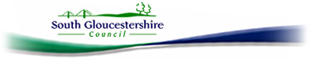 Date of request: Date request received: Office use onlyHas consent been obtained to share information and make this request?Consent must be obtained to share information and make this request.Signed: Verbal: Parental views/commentsWhat do the parents require? What do they feel needs to change? What would they like as a result of this referral?Name and role:Signature: (Paper only)Organisation/Team/Service:Office address and postcode:Contact telephone no:Email:Family Name: Given NameDate of Birth:Gender: Address and Tel No.:Name: Date of Birth:Parental Responsibility? Address and Tel No.:Email:Name: Date of Birth:Parental Responsibility? Address and Tel No.:Email:ChildParent ParentFaith/ReligionFirst LanguageOther forms of CommunicationEthnicityDisabilitySpecial Educational NeedWhat are you worried about?What do you want to happen next?What are you worried about?What do you want to happen next?What are you worried about?What do you want to happen next?What are you worried about?What do you want to happen next?Request for support information or advice  Request for Access to Records    Request for Preventative Service Childrens Centre FYPS FIF Request for Social Care   Request for targeted serviceEducational Psychology        Young People Drug and        Alcohol Service                 Fire Setter Service              Request for SAF support   Request for 0-25 OT Request for 0-25 SC Request for 0-25 Portage Request for 0-25 Funding Request for SEN disability help/support                     Request for Education Health and Care Needs Assessment.        Request for Children’s Occupational Therapy 
Service                              Other    Please stateName: Date of Birth:Ethnicity: Relationship to Child/Young Person: Name: Date of Birth:Ethnicity:Relationship to Child/Young Person: Name: Date of Birth:Ethnicity:Relationship to Child/Young Person: Name:Date of Birth:Ethnicity:Address and Tel No.:Relationship to Child/Young Person:Name:Date of Birth:Ethnicity:Address and Tel No.:Relationship to Child/Young Person:Name:Date of Birth:Ethnicity:Address and Tel No.:Relationship to Child/Young Person:Name of PractitionerRole and Contact DetailsActions and OutcomesInvolvement Dates & OutcomesContribution to SAF Yes/NoHealth visitor:School/Nursery:GP:Include children’s strengths and needs: Consider health, physical, emotional and behavioural development etc.Child/Young Persons Views (consider voice of child/young person):What is the child/children sayingInclude parents strengths and challenges:Consider basic case, safety, stimulation, emotional warmth etc.Include Strengths and Challenges:Consider family functioning, housing, income, social integration etc.Difficulties, needs and risks – What are the needs and risks that are worried about?Strengths/protective factors – What is working well?Conclusions – What needs to change? 